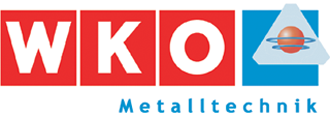 AGB für LandmaschinentechnikerStand 1/2021GeltungDiese Geschäftsbedingungen gelten zwischen uns (_________) und natürlichen und juristischen Personen (kurz Kunde) für das gegenständliche Rechtsgeschäft sowie gegenüber unternehmerischen Kunden auch für alle hinkünftigen Geschäfte, selbst wenn im Einzelfall, insbesondere bei künftigen Ergänzungs- oder Folgeaufträgen darauf nicht ausdrücklich Bezug genommen wurde. Es gilt gegenüber unternehmerischen Kunden jeweils die bei Vertragsabschluss aktuelle Fassung unserer AGB, abrufbar auf unserer Homepage (www___________)Wir kontrahieren ausschließlich unter Zugrundelegung unserer AGB. Geschäftsbedingungen des Kunden oder Änderungen bzw. Ergänzungen unserer AGB bedürfen zu ihrer Geltung unserer ausdrücklichen – gegenüber unternehmerischen Kunden schriftlichen – Zustimmung.Geschäftsbedingungen des Kunden werden auch dann nicht anerkannt, wenn wir ihnen nach Eingang bei uns nicht ausdrücklich widersprechen. Angebot/VertragsabschlussUnsere Angebote sind unverbindlich.Zusagen, Zusicherungen und Garantien unsererseits oder von diesen AGB abweichende Vereinbarungen im Zusammenhang mit dem Vertragsabschluss werden gegenüber unternehmerischen Kunden erst durch unsere schriftliche Bestätigung verbindlich.  In Katalogen, Preislisten, Prospekten, Anzeigen auf Messeständen, Rundschreiben, Werbeaussendungen oder anderen Medien (Informationsmaterial) angeführte Informationen über unsere Produkte und Leistungen, die nicht uns zuzurechnen sind, hat der Kunde – sofern der Kunde diese seiner Entscheidung zur Beauftragung zugrunde legt – uns darzulegen. Diesfalls können wir zu deren Richtigkeit Stellung nehmen. Verletzt der Kunde diese Obliegenheit, sind derartige Angaben unverbindlich, soweit diese nicht ausdrücklich – unternehmerischen Kunden gegenüber schriftlich – zum Vertragsinhalt erklärt wurden.Kostenvoranschläge sind unverbindlich. Kostenvoranschläge sind entgeltlich. Verbraucher werden vor Erstellung des Kostenvoranschlages auf die Kostenpflicht hingewiesen. Erfolgt eine Beauftragung mit sämtlichen im Kostenvoranschlag umfassten Leistungen, wird der gegenständlichen Rechnung das Entgelt für den Kostenvoranschlag gutgeschrieben. Vertragssprache und Vertragsabwicklungssprache ist Deutsch.PreisePreisangaben sind grundsätzlich nicht als Pauschalpreis zu verstehen. Für vom Kunden angeordnete Leistungen, die im ursprünglichen Auftrag keine Deckung finden, besteht Anspruch auf angemessenes Entgelt.Die fach- und umweltgerechte Entsorgung von Altmaterial hat der Kunde zu veranlassen. Werden wir gesondert hiermit beauftragt, ist dies vom Kunden zusätzlich im hiefür vereinbarten Ausmaß, mangels Entgeltsvereinbarung angemessen zu vergüten.Wir sind aus eigenem berechtigt, wie auch auf Antrag des Kunden verpflichtet, die vertraglich vereinbarten Entgelte anzupassen, wenn Änderungen im Ausmaß von zumindest ___% hinsichtlich 
a) der Lohnkosten durch Gesetz, Verordnung, Kollektivvertrag, Betriebsvereinbarungen oder 
b) anderer zur Leistungserbringung notwendiger Kostenfaktoren wie Materialkosten aufgrund von Empfehlungen der Paritätischen Kommissionen oder von Änderungen der nationalen bzw. Weltmarktpreise für Rohstoffe, Änderungen relevanter Wechselkurse etc. seit Vertragsabschluss eingetreten sind. Die Anpassung erfolgt in dem Ausmaß, in dem sich die tatsächlichen Herstellungskosten im Zeitpunkt des Vertragsabschlusses ändern gegenüber jenen im Zeitpunkt der tatsächlichen Leistungserbringung, sofern wir uns nicht in Verzug befinden.Das Entgelt bei Dauerschuldverhältnissen wird als wertgesichert nach dem VPI 2005 vereinbart und erfolgt dadurch eine Anpassung der Entgelte. Als Ausgangsbasis wird der Monat zugrunde gelegt, in dem der Vertrag abgeschlossen wurde. Konsumenten als Kunden gegenüber erfolgt bei Änderung der Kosten eine Anpassung des Entgelts gemäß Punkt 3.4 sowie bei Dauerschuldverhältnissen gemäß Punkt 3.5 nur bei einzelvertraglicher Aushandlung, wenn die Leistung innerhalb von zwei Monaten nach Vertragsabschluss zu erbringen ist.Beigestellte Ware Werden Geräte, Teile oder sonstige Materialien vom Kunden bereitgestellt, sind wir berechtigt, dem Kunden einen Zuschlag von ______ % des Werts der beigestellten Geräte, Teile bzw. des Materials zu berechnen.Solche vom Kunden beigestellte Geräte, Teile und sonstige Materialien sind nicht Gegenstand von Gewährleistung.ZahlungEin Drittel des Entgeltes wird bei Vertragsabschluss, ein Drittel bei Leistungsbeginn und der Rest nach Leistungsfertigstellung fällig. Die Berechtigung zu einem Skontoabzug bedarf einer ausdrücklichen, gegenüber unternehmerischen Kunden schriftlichen Vereinbarung. Gegenüber Verbrauchern als Kunden sind wir bei verschuldetem Zahlungsverzug berechtigt, Zinsen in Höhe von 8 Prozentpunkten über dem Basiszinssatz zu berechnen; gegenüber unternehmerischen Kunden 9,2 %-Punkte über dem Basiszinssatz (§ 456 UGB)  Die Geltendmachung eines weiteren Verzugsschadens bleibt vorbehalten, gegenüber Verbrauchern als Kunden jedoch nur, wenn dies im Einzelnen ausgehandelt wird. Kommt der unternehmerische Kunde im Rahmen anderer mit uns bestehender Vertragsverhältnisse in Zahlungsverzug, so sind wir berechtigt, die Erfüllung unserer Verpflichtungen aus diesem Vertrag bis zur Erfüllung durch den Kunden einzustellen. Wir sind dann auch berechtigt, alle Forderungen für bereits erbrachte Leistungen aus der laufenden Geschäftsbeziehung mit dem Kunden fällig zu stellen. Dies gegenüber Verbrauchern als Kunden nur für den Fall, dass eine rückständige Leistung zumindest seit sechs Wochen fällig ist und wir unter Androhung dieser Folge den Kunden unter Setzung einer Nachfrist von mindestens zwei Wochen erfolglos gemahnt haben.Eine Aufrechnungsbefugnis steht dem Kunden nur insoweit zu, als Gegenansprüche gerichtlich festgestellt oder von uns anerkannt worden sind. Verbrauchern als Kunden steht eine Aufrechnungsbefugnis auch zu, soweit Gegenansprüche im rechtlichen Zusammenhang mit der Zahlungsverbindlichkeit des Kunden stehen, sowie bei Zahlungsunfähigkeit unseres Unternehmens.Bei Überschreitung der Zahlungsfrist verfallen gewährte Vergütungen (Rabatte, Abschläge u. a.) und werden der Rechnung zugerechnet. Für zur Einbringlichmachung notwendige und zweckentsprechenden Mahnungen verpflichtet sich der Kunde bei verschuldetem Zahlungsverzug zur Bezahlung von Mahnspesen pro Mahnung in Höhe von € ____ soweit dies im angemessenen Verhältnis zur betriebenen Forderung steht. Gegenüber unternehmerischen Kunden werden Mahnspesen in Höhe von € 40,- verrechnet (§458 ABGB).BonitätsprüfungDer Kunde erklärt sein ausdrückliches Einverständnis, dass seine Daten ausschließlich zum Zwecke des Gläubigerschutzes an die staatlich bevorrechteten Gläubigerschutzverbände AKV EUROPA Alpenländischer Kreditorenverband für Kreditschutz und Betriebswirtschaft, Creditreform Wirtschaftsauskunftei Kubicki KG und Kreditschutzverband von 1870 (KSV) übermittelt werden dürfen. Mitwirkungspflichten des KundenUnsere Pflicht zur Leistungsausführung beginnt frühestens, sobald der Kunde alle baulichen, technischen sowie rechtlichen Voraussetzungen zur Ausführung geschaffen hat, die im Vertrag oder in vor Vertragsabschluss dem Kunden erteilten Informationen umschrieben wurden oder der Kunde aufgrund einschlägiger Fachkenntnis oder Erfahrung kennen musste.  Insbesondere hat der Kunde vor Beginn der Leistungsausführung die nötigen Angaben über die Lage verdeckt geführter Strom-, Gas- und Wasserleitungen oder ähnlicher Vorrichtungen, Fluchtwege, sonstige Hindernisse baulicher Art, Grenzverläufe sonstige mögliche Störungsquellen, Gefahrenquellen sowie die erforderlichen statischen Angaben und allfällige diesbezügliche projektierte Änderungen unaufgefordert zur Verfügung zu stellen. Auftragsbezogene Details zu den notwendigen Angaben können bei uns erfragt werden. Kommt der Kunde dieser Mitwirkungspflicht nicht nach, ist – ausschließlich im Hinblick auf die infolge falscher Kundenangaben nicht voll gegebene Leistungsfähigkeit – unsere Leistung nicht mangelhaft. Der Kunde hat die erforderlichen Bewilligungen Dritter sowie Meldungen und Bewilligungen durch Behörden auf seine Kosten zu veranlassen. Auf diese weisen wir im Rahmen des Vertragsabschlusses hin, sofern nicht der Kunde darauf verzichtet hat oder der unternehmerische Kunden aufgrund Ausbildung oder Erfahrung über solches Wissen verfügen musste.Die für die Leistungsausführung einschließlich des Probebetriebes erforderliche Energie und Wassermengen sind vom Kunden auf dessen Kosten beizustellen.Der Kunde hat uns für die Zeit der Leistungsausführung kostenlos versperrbare Räume für den Aufenthalt der Arbeiter sowie für die Lagerung von Werkzeugen und Materialien zur Verfügung zu stellen.LeistungsausführungDem Kunden zumutbare sachlich gerechtfertigte geringfügige Änderungen unserer Leistungsausführung gelten als vorweg genehmigt. Gegenüber Verbrauchern besteht dieses Recht nur, wenn es im Einzelfall ausgehandelt wird.Sachlich (z.B. Baufortschritt, Anlagengröße, u. a.) gerechtfertigte Teillieferungen und -leistungen sind zulässig und können gesondert in Rechnung gestellt werden.Leistungsfristen und TermineFristen und Termine verschieben sich bei höherer Gewalt, Streik, nicht vorhersehbare und von uns nicht verschuldete Verzögerung unserer Zulieferer oder sonstigen vergleichbaren Ereignissen, die nicht in unserem Einflussbereich liegen, in jenem Zeitraum, währenddessen das entsprechende Ereignis andauert. Davon unberührt bleibt das Recht des Kunden auf Rücktritt vom Vertrag bei Verzögerungen die eine Bindung an den Vertrag unzumutbar machen.Wird der Beginn der Leistungsausführung durch dem Kunden zuzurechnende Umstände verzögert oder unterbrochen, insbesondere aufgrund der Verletzung der Mitwirkungspflichten gemäß Punkt 7. dieser AGB, so werden Leistungsfristen entsprechend verlängert und vereinbarte Fertigstellungstermine entsprechend hinausgeschoben. Unternehmerischen Kunden gegenüber sind Liefer- und Fertigstellungstermine nur verbindlich, wenn deren Einhaltung schriftlich zugesagt wurde.Leistungsverzug Bei Verzug mit der Vertragserfüllung durch uns steht dem Kunden ein Recht auf Rücktritt vom Vertrag nach Setzung einer angemessenen Nachfrist zu. Die Setzung der Nachfrist hat schriftlich (von unternehmerischen Kunden mittels eingeschriebenen Briefs) unter gleichzeitiger Androhung des Rücktritts zu erfolgen. Behelfsmäßige Instandsetzung Bei behelfsmäßigen Instandsetzungen besteht lediglich eine sehr beschränkte und den Umständen entsprechende Haltbarkeit. GefahrtragungDie Gefahr für von uns angelieferten und am Leistungsort gelagerten oder montierten Materialien und Geräten trägt der Kunde. Vom Kunden verschuldete Verluste und Beschädigungen gehen zu seinen Lasten.AnnahmeverzugGerät der Kunde länger als ____ Wochen in Annahmeverzug (Verweigerung der Annahme, Verzug mit Vorleistungen oder anders), und hat der Kunde trotz angemessener Nachfristsetzung nicht für die Beseitigung der ihm zuzurechnenden Umstände gesorgt, welche die Leistungsausführung verzögern oder verhindern, dürfen wir bei aufrechtem Vertrag über die für die Leistungsausführung spezifizierten Geräte, Teile und Materialien anderweitig verfügen, sofern wir im Fall der Fortsetzung der Leistungsausführung diese innerhalb einer den jeweiligen Gegebenheiten angemessenen Frist nachbeschaffen. Bei Annahmeverzug des Kunden sind wir ebenso berechtigt, bei Bestehen auf Vertragserfüllung die Ware bei uns einzulagern, wofür uns eine Lagergebühr in Höhe von ___  zusteht. Davon unberührt bleibt unser Recht, das Entgelt für erbrachte Leistungen fällig zu stellen und nach angemessener Nachfrist vom Vertrag zurückzutreten. Im Falle eines berechtigten Rücktritts vom Vertrag dürfen wir einen pauschalierten Schadenersatz in Höhe von ___ % des Auftragswertes zuzüglich USt ohne Nachweis des tatsächlichen Schadens vom Kunden verlangen. Die Verpflichtung zur Zahlung eines Schadenersatzes durch einen unternehmerischen Kunden ist vom Verschulden unabhängig.Die Geltendmachung eines höheren Schadens ist zulässig. Gegenüber Verbrauchern besteht dieses Recht nur, wenn es im Einzelfall ausgehandelt wird.EigentumsvorbehaltDie von uns gelieferte, montierte oder sonst übergebene Ware bleibt bis zur vollständigen Bezahlung unser Eigentum. Eine Weiterveräußerung ist nur zulässig, wenn uns diese rechtzeitig vorher unter Angabe des Namens und der Anschrift des Käufers bekannt gegeben wurde und wir der Veräußerung zustimmen. Im Fall unserer Zustimmung gilt die Kaufpreisforderung bereits jetzt als an uns abgetreten. Gerät der Kunde in Zahlungsverzug, sind wir bei angemessener Nachfristsetzung berechtigt, die Vorbehaltsware herauszuverlangen. Gegenüber Verbrauchern als Kunden dürfen wir dieses Recht nur ausüben, wenn zumindest eine rückständige Leistung des Verbrauchers seit mindestens sechs Wochen fällig ist und wir ihn unter Androhung dieser Rechtsfolge und unter Setzung einer Nachfrist von mindestens zwei Wochen erfolglos gemahnt haben.Der Kunde hat uns von der Eröffnung des Konkurses über sein Vermögen oder der Pfändung unserer Vorbehaltsware unverzüglich zu verständigen.Wir sind berechtigt, zur Geltendmachung unseres Eigentumsvorbehaltes den Standort der Vorbehaltsware soweit für den Kunden zumutbar zu betreten, dies nach angemessener Vorankündigung. Notwendige und zur zweckentsprechenden Rechtsverfolgung angemessene Kosten trägt der Kunde.In der Geltendmachung des Eigentumsvorbehaltes liegt nur dann ein Rücktritt vom Vertrag, wenn dieser ausdrücklich erklärt wird.Die zurückgenommene Vorbehaltsware dürfen wir gegenüber unternehmerischen Kunden freihändig und bestmöglich verwerten. Schutzrechte Dritter Bringt der Kunde geistige Schöpfungen oder Unterlagen bei und werden hinsichtlich solcher Schöpfungen, Schutzrechte Dritter geltend gemacht, so sind wir berechtigt, die Herstellung des Liefergegenstandes auf Risiko des Auftraggebers bis zur Klärung der Rechte Dritter einzustellen, und den Ersatz der von uns aufgewendeten notwendigen und zweckentsprechenden Kosten zu beanspruchen, außer die Unberechtigtheit der Ansprüche ist offenkundig. Der Kunde hält uns diesbezüglich schad- und klaglos. Wir sind berechtigt, von unternehmerischen  Kunden für allfällige Prozesskosten angemessene Kostenvorschüsse zu verlangen. Unser geistiges Eigentum Pläne, Skizzen, Kostenvoranschläge und sonstige Unterlagen, die von uns beigestellt oder durch unseren Beitrag entstanden sind, bleiben unser geistiges Eigentum. Die Verwendung solcher Unterlagen außerhalb der bestimmungsgemäßen Nutzung, insbesondere die Weitergabe, Vervielfältigung, Veröffentlichung und Zur-Verfügung-Stellung einschließlich auch nur auszugsweisen Kopierens bedarf unserer ausdrücklichen Zustimmung. Der Kunde verpflichtet sich weiters zur Geheimhaltung des ihm aus der Geschäftsbeziehung zugegangenen Wissens Dritten gegenüber.GewährleistungDie Gewährleistungsfrist für unsere Leistungen beträgt gegenüber unternehmerischen Kunden ein Jahr ab Übergabe.Der Zeitpunkt der Übergabe ist mangels abweichender Vereinbarung (z.B. förmliche Abnahme) der Fertigstellungszeitpunkt, spätestens wenn der Kunde die Leistung in seine Verfügungsmacht übernommen hat oder die Übernahme ohne Angabe von Gründen verweigert hat.Behebungen eines vom Kunden behaupteten Mangels stellen kein Anerkenntnis dieses vom Kunden behauptenden Mangels dar. Zur Mängelbehebung sind uns seitens des unternehmerischen Kunden zumindest zwei Versuche einzuräumen.Sind die Mängelbehauptungen des Kunden unberechtigt, ist der Kunde verpflichtet, uns entstandene Aufwendungen für die Feststellung der Mängelfreiheit oder Fehlerbehebung zu ersetzen. Der unternehmerische Kunde hat stets zu beweisen, dass der Mangel zum Übergabezeitpunkt bereits vorhanden war. Mängel am Liefergegenstand, die der unternehmerische Kunde bei ordnungsgemäßem Geschäftsgang nach Ablieferung durch Untersuchung festgestellt hat oder feststellen hätte müssen sind unverzüglich, spätestens ______ Tage nach Übergabe an uns schriftlich anzuzeigen. Versteckte Mängel müssen ebenfalls in dieser angemessenen Frist ab Entdecken angezeigt werden. Eine etwaige Nutzung oder Verarbeitung des mangelhaften Leistungsgegenstandes, durch welche ein weitergehender Schaden droht oder eine Ursachenerhebung erschwert oder verhindert wird, ist vom Kunden unverzüglich einzustellen, soweit dies nicht unzumutbar ist.Wird eine Mängelrüge nicht rechtzeitig erhoben, gilt die Ware als genehmigt.Die mangelhafte Lieferung oder Proben davon sind – sofern wirtschaftlich vertretbar – vom unternehmerischen Kunden an uns zu retournieren. Die Kosten für den Rücktransport der mangelhaften Sache an uns trägt zur Gänze der unternehmerische Kunde. Den Kunden trifft die Obliegenheit, eine unverzügliche Mangelfeststellung durch uns zu ermöglichen. Die Gewährleistung ist ausgeschlossen, wenn die technischen Anlagen des Kunden wie etwa Zuleitungen, Verkabelungen u. ä. nicht in technisch einwandfreiem und betriebsbereitem Zustand oder mit den gelieferten Gegenständen nicht kompatibel sind, soweit dieser Umstand kausal für den Mangel ist.HaftungWegen Verletzung vertraglicher oder vorvertraglicher Pflichten, insbesondere wegen Unmöglichkeit, Verzug etc. haften wir bei Vermögensschäden nur in Fällen von Vorsatz oder grober Fahrlässigkeit. Gegenüber unternehmerischen Kunden ist die Haftung beschränkt mit dem Haftungshöchstbetrag einer allenfalls durch uns abgeschlossenen Haftpflichtversicherung. Diese Beschränkungen gelten auch hinsichtlich des Schadens an einer Sache, die wir zur Bearbeitung übernommen haben. Gegenüber Verbrauchern gilt dies jedoch nur dann, wenn dies einzelvertraglich ausgehandelt wurde.Weiters gelten obige Beschränkungen auch für Schäden die durch Probefahrten und Probebetrieb entstehen. Schadenersatzansprüche unternehmerischer Kunden sind bei sonstigem Verfall binnen sechs Monaten gerichtlich geltend zu machen.Der Haftungsausschluss umfasst auch Ansprüche gegen unsere Mitarbeiter, Vertreter und Erfüllungsgehilfe aufgrund Schädigungen, die diese dem Kunden ohne Bezug auf einen Vertrag ihrerseits mit dem Kunden zufügen.Unsere Haftung ist ausgeschlossen für Schäden durch unsachgemäße Behandlung oder Lagerung, Überbeanspruchung, Nichtbefolgen von Bedienungs- und Installationsvorschriften, fehlerhafter Montage, Inbetriebnahme, Wartung, Instandhaltung durch den Kunden oder nicht von uns autorisierte Dritte, oder natürliche Abnutzung, sofern dieses Ereignis kausal für den Schaden war. Ebenso besteht der Haftungsausschluss für Unterlassung notwendiger Wartungen, sofern wir nicht vertraglich die Pflicht zur Wartung übernommen haben. Wenn und soweit der Kunde für Schäden, für die wir haften, Versicherungsleistungen durch eine eigene oder zu seinen Gunsten abgeschlossen Schadenversicherung (z.B. Haftpflichtversicherung, Kasko, Transport, Feuer, Betriebsunterbrechung und andere) in Anspruch nehmen kann, verpflichtet sich der Kunde zur Inanspruchnahme der Versicherungsleistung und beschränkt sich unsere Haftung insoweit auf die Nachteile, die dem Kunden durch die Inanspruchnahme dieser Versicherung entstehen (z.B. höhere Versicherungsprämie).Salvatorische KlauselSollten einzelne Teile dieser AGB unwirksam sein, so wird dadurch die Gültigkeit der übrigen Teile nicht berührt. Wir wie ebenso der unternehmerische Kunde verpflichten uns jetzt schon gemeinsam – ausgehend vom Horizont redlicher Vertragsparteien – eine Ersatzregelung zu treffen, die dem wirtschaftlichen Ergebnis der unwirksamen Bedingung am nächsten kommt.AllgemeinesEs gilt österreichisches Recht. Das UN-Kaufrecht ist ausgeschlossen.Erfüllungsort ist der Sitz des Unternehmens (___________).Gerichtsstand für alle sich aus dem Vertragsverhältnis oder künftigen Verträgen zwischen uns und dem unternehmerischen Kunden ergebenden Streitigkeiten ist das für unseren Sitz örtlich zuständige Gericht.  Die derzeit herrschende Ungewissheit auf Grund der Corona Pandemie (höhere Gewalt) ist dem Kunden und uns bewusst und dies wurde in die Geschäftsgrundlage mit einbezogen. Der Kunde erklärt ausdrücklich, dass er mit den Rechtsfolgen bei Annahmeverzug oder Rücktritt (insbesondere gemäß 13.) einverstanden ist.Ende 